МИНИСТЕРСТВО ОБРАЗОВАНИЯ И НАУКИ РЕСПУБЛИКИ ДАГЕСТАНМКОУ «АПШИНСКАЯ СРЕДНЯЯ ОБЩЕОБРАЗОВАТЕЛЬНАЯ ШКОЛА»Россия, Республика Дагестан, 368204, Буйнакский район, с.Апши  т. (8903) 428-07-66, apshy@mail.ru№____                                                                     «14»    март   2018гПлан МКОУ «Апшинская СОШ» на2018г. Республиканской программы «Повышение правовой культуры населения Республики Дагестан».Реализации Республиканской программы «Повышение правовой культуры \населения Республики Дагестан»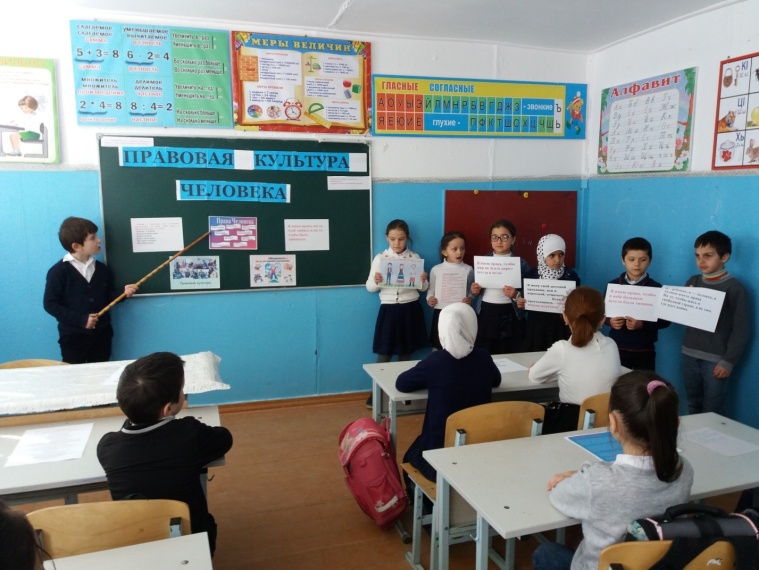 19.01.18г. Классный час во 2"а" классе на тему: «Правовая культура ребёнка»                                Классный руководитель Лабазанова М.А.Присутствовало 18 учащихся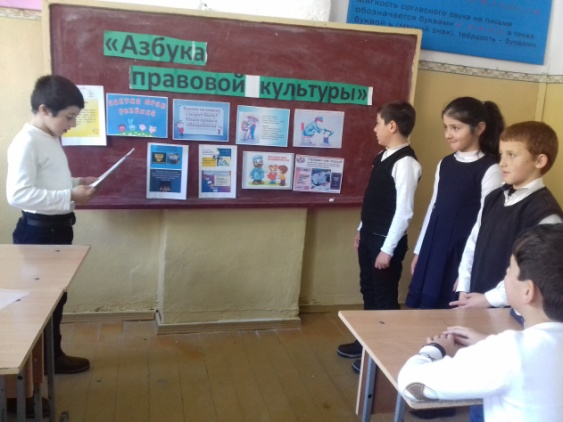     20.01.18г. В 4 классе прошел классный час на тему : "Азбука правовой культуры"           Классный руководитель Алиева А.К.Присутствовали-14 учащихся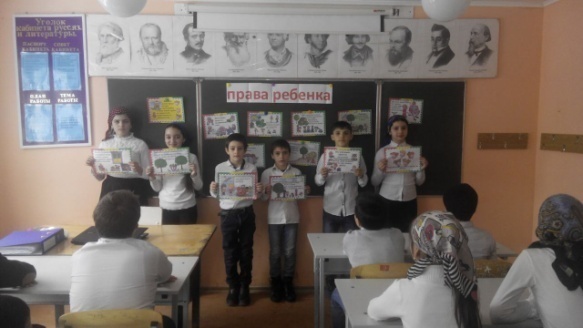 26.01.18 г.В  5 классе был был проведен кл час на тему : «Права ребенка».                                                         Классный руководитель Амирова П.А.Присутствовало - 17 учащихся .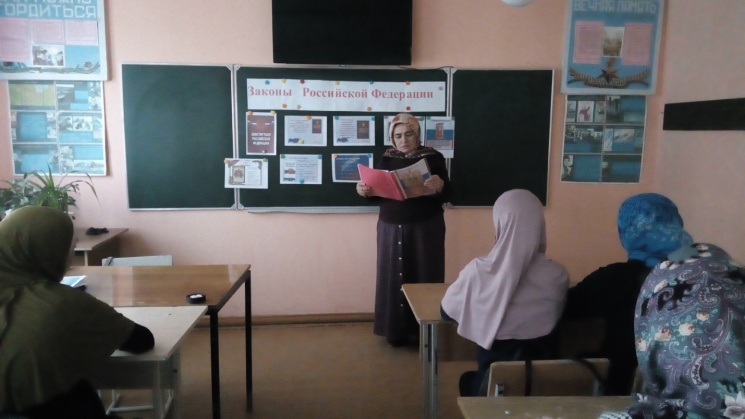 3.02.2018г. 7а класс. Классный час на тему: "Законы Российской Федерации»     Классный руководитель Тагирова С.А.Присутсвовало-13 уч-ся.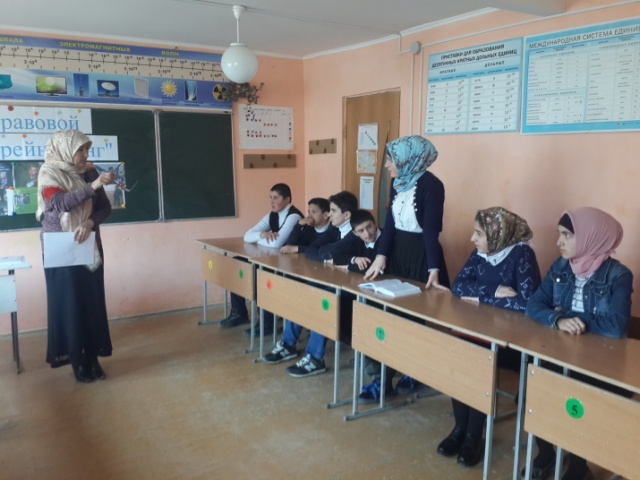 9.02.18г.Правовой Брейн ринг в 9 классе провела классный руководитель Магомедова Б.Р. Присутствовало-17 учащихся.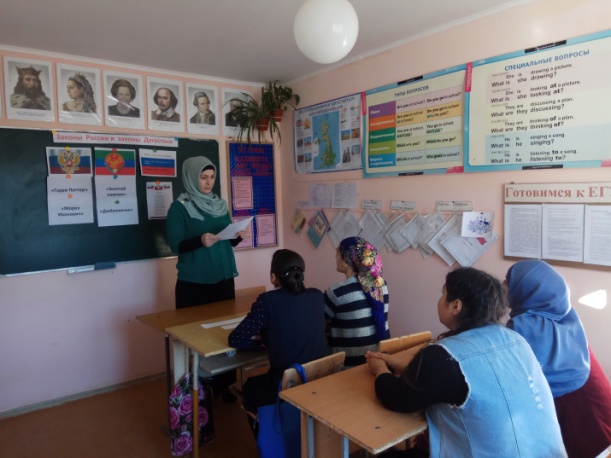  5.03.18г.Классный час в 11 классе на тему: "Законы России ,Законы Дагестана" Провела классный руководитель Магомедова З.А.Присутствовали-5 уч.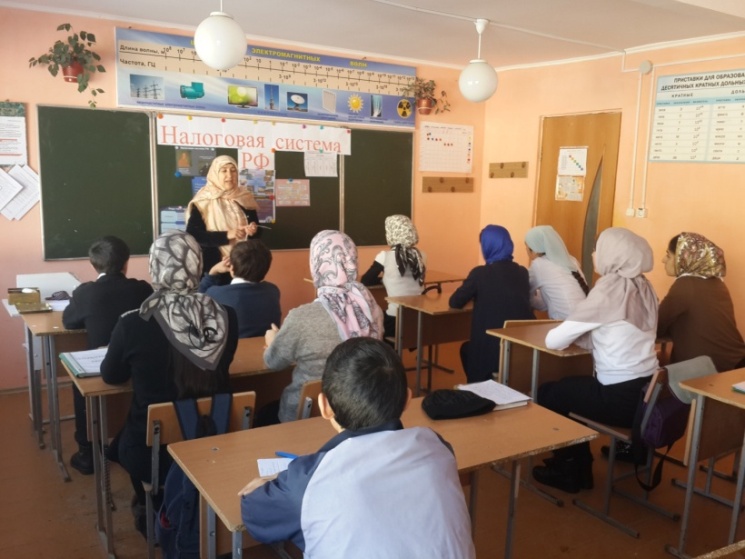 Классный час в 9 классе на тему:" Налоговая система РФ" Присутствовало-17 учащихся.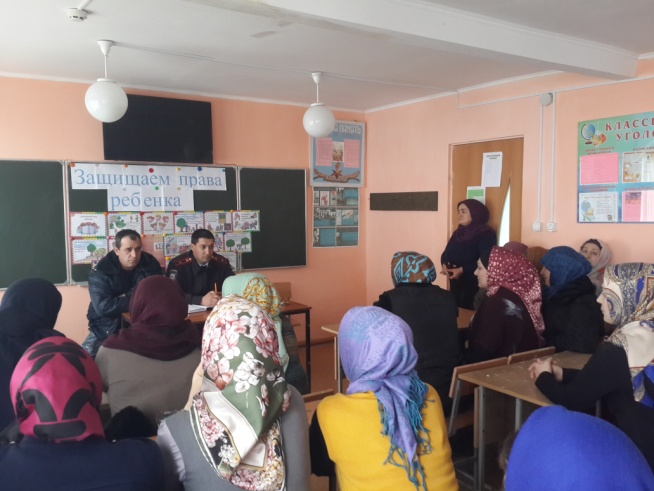 19.02.18г. Общешкольный родительский всеобуч на тему:"Защищаем права ребенка"Присутствовали-120 родителей.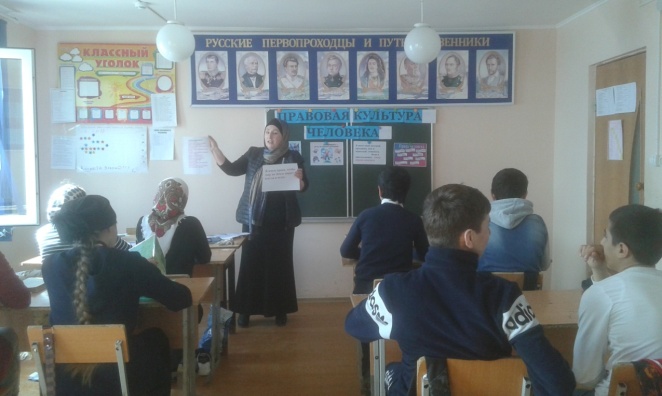 16.02.18г. Классный час  8 "а" классеТема: « Правовая культура человека» Классный руководитель Магомедова П.М.Присутствовало- 9 уч.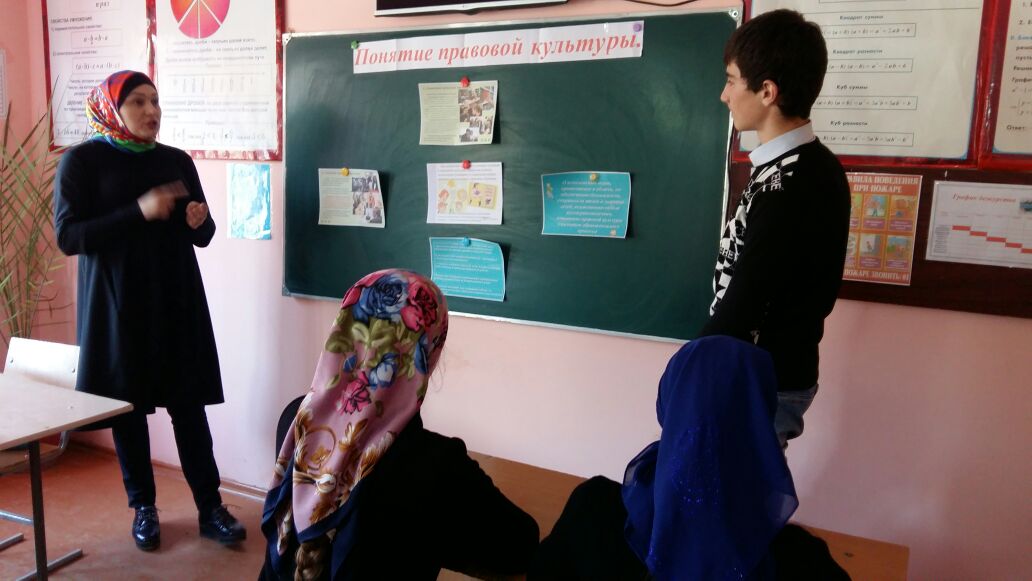 13.01.18г. Классный час  8 "б" классеТема: « Понятие правовой культуры» Классный руководитель Шайхова Ш.М.Присутствовало- 12  уч.Исполнитель: заместитель директора по ВР________/ Магомедова Б.Р./                                                        Директор ОУ________/ Магомедова Р.А./ №Проводимые мероприятия класскол.учсрокиПриглашенныеОтветственные1Классный час  на тему: «Правовая культура ребёнка»                                2"а"  1819.01Классный руководитель Лабазанова М.А.2 Классный час на тему : "Азбука правовой культуры"           4"б"1420.01Классный руководитель Алиева А.К.3 кл час на тему : «Права ребенка».                                                         51726.01Классный руководитель Амирова П.А.4Классный час на тему: "Законы Российской Федерации»     .7"а"133.02Классный руководитель Тагирова С.А5Правовой Брейн ринг  9179.02Классный руководитель Магомедова Б.Р.6 Классный час  на тему: "Законы России ,Законы Дагестана"  1155.03Классный руководитель Магомедова З.А.7Классный час в 9 классе на тему:" Налоговая система РФ" 9173.03Классный руководитель Магомедова Б.Р.8Общешкольный родительский всеобуч на тему:"Защищаем права ребенка"120 родителей19.02 капитан полиции Абдулжалилов Рустам Лабазанович и  майор Сунгуров Джамбулат  БеймуратовичЗам.дир.по ВР Магомедова Б.Р.9Классный час  Тема: « Правовая культура человека» 8"а"916.02Классный руководитель Магомедова П.М.10Классный час  Тема: « Понятие правовой культуры» .8"б"1213.01Классный руководитель Шайхова Ш.М